ПОЗИВ ЗА ПОДНОШЕЊЕ ПОНУДА У МЕЂУНАРОДНОМ ОТВОРЕНОМ ПОСТУПKУ ЗА ЈАВНУ НАБАВКУ РАДОВАИЗГРАДЊА ЗГРАДЕ ИСТРАЖИВАЧКО-РАЗВОЈНОГ ИНСТИТУТА ЗА ИНФОРМАЦИОНЕ ТЕХНОЛОГИЈЕ БИОСИСТЕМА (БИОСЕНС) У НОВОМ САДУ, РЕПУБЛИКА СРБИЈА (БРОЈ НАБАВКЕ БР. ИОП/43-2020/РД)Република Србија је закључила уговор о кредиту са Европском инвестиционом банком за финансирање пројекта „Истраживање и развој у јавном сектору“. Канцеларија за управљање јавним улагањима, као имплементациони партнер на Пројекту, намерава да део средстава из овог кредита искористи за плаћања по уговору за потпројекат: Унапређење државне инфраструктуре за развој сектора информационих технологија: Институт БиоСенс.На основу члана 7. став 1. тачка 2а) Закона о јавним набавкама („Сл. гласник РС бр. 124/2012, 14/2015 и 68/2015“), а складу са Финансијским уговором (Истраживање и развој у јавном сектору) између Републике Србије и Европске инвестицоне банке од дана 4. марта 2010. године, у складу са Водичем за набавке Европске инвестиционе банке http://www.eib.org/en/infocentre/publications/all/guide-to-procurement.htm, Канцеларија за управљање јавним улагањима, као Наручилац, покреће међународни отворени поступак јавне набавке радова чији је предмет: Изградња зграде Истраживачко-развојног института за информационе технологије биосистема (БиоСенс) у Новом Саду, Република Србија, број ИОП/43-2020/РД (IOP/43-2020/RD) и позива сва заинтересована лица која испуњавају обавезне услове за учествовање у тендерској процедури да поднесу понуде.Очекивани датум почетка радова је октобар 2020. године.Ознака из општег речника набавке:  45000000	Грађевински радови	Кратак опис радова:Објекат је пројектован на катастарској парцели 3660/8 К.О. Нови Сад II, која је Планом детаљне регулације Универзитетског комплекса у Новом Саду, намењена за изградњу научног института. Предметна парцела, површине 1357 м2, налази се између спортских терена Ђачког игралишта, Сунчаног кеја и објеката стакленика Природно-математичког факултета.Парцела има облик неправилног четвороугла и релативно је равна, са благим нагибом од североистока према југозападу. Габарит пројектованог објекта се у основи поклапа са габаритом и димензијама  парцеле, односно индекс заузетости парцеле износи 100%, а регулационе линије се поклапају са грађевинским.Објекат је спратности ТЕ+П+М+2 на делу парцеле која се налази у зони до 50 м од ножице одбрамбеног насипа, односно спратности СУ+П+М+4 на делу парцеле који се налази ван зоне заштите насипа.Бруто развијена грађевинска површина (БРГП) објекта износи 6.741,69 м2.Пројектована кота приземља (±0,00м) је за 1,05 м виша у односу на коту прилазне јавне површине са које се приступа објекту.Главни пешачки прилаз објекту је из правца улице Др Зорана Ђинђића. Главни улаз се налази на северном углу објекта, преко наткривене пијацете која је формирана у границама парцеле, повлачењем приземља. Колски прилаз објекту је из улице Др Зорана Ђинђића, као и колско-пешачким саобраћајницама са северозападне и југозападне стране објекта, које су предвиђене Планом детаљне регулације Универзитетског комплекса у Новом Саду.Наткривени паркинг у приземљу објекта има 11 паркинг места и више засебних сегментних врата, предвиђених између стубова приземља што омогућава затварање и контролу паркинга.Кота пода ткв. пилот постројења и пратећих садржаја који су смештени уз пилот постројење, спуштена је у односу на коту приземља и износи -1.02 м.Пилот постројењу као и наткривеном паркингу приступа се директно, са колско-пешачких саобраћајница предвиђених, ПДР-ом Универзитетског комплекса у Новом Саду, дуж југозападне, западне и северозападне границе парцеле.Основна концепција објекта у смислу његове функционалне организације, настала је као последица комплексног програма и неправилне геометрије парцеле. Уз фасаду су постављени садржаји којима је потребно природно осветљење и/или проветравање, док су у средишњем делу објекта позиционирани садржаји који по својој функцији не морају или не смеју имати природно светло и вентилацију, као и помоћне просторије које се вештачки осветљавају и вентилирају.Део објекта који захтева посебне услове по питању  спречавања могућности преношења вибрација у току одвијања  радних процеса је издвојен у посебну просторну целину која има своју темељну касетирану плочу која се на основну темељну плочу ослања преко специјалних компензатора. Овај објекат у објекту се простире почев од техничке етаже па све до испод таванице изнад II спрата и дилатацијом је одвојен од остатка објекта. Овај део објекта има своје независне носеће зидове и друге конструктивне елементе и ближе је описан у пројекту конструкције.  У објекту су планирани следећи садржаји: лабораторије, чисте собе, радни простори за запослене, радни простори за екстерне кориснике, сале за предавања, кантина са пратећим просторијама,  санитарни простори, помоћне просторије, техничке просторије, потребне вертикалне и хоризонталне комуникације и наткривени паркинг.Наткривени паркинг има 11 паркинг места и више засебних сегментних врата, пројектованих између стубова конструкције приземља. Кота пода пилот постројења, пратећих садржаја који су смештени уз пилот постројење, спуштена је у односу на коту приземља и износи -1.02 м. Пилот постројењу и наткривеном паркингу, приступа се директно, са колско-пешачких саобраћајница предвиђених, ПДР-ом Универзитетског комплекса у Новом Саду, дуж југозападне, западне и северозападне границе парцеле.Главни улаз у објекат је пројектован у северном углу парцеле и повучен је у односу на регулациону линију спратова чиме је добијен покривен трем у два нивоа. Улаз је наглашен еркером у нивоу мезанина, I и II спрата. Пешачкој пијацети се не може прићи возилом са приступне саобраћајнице  већ се са ње широким степеништем и рампом за особе са инвалидитетом, пење на виши ниво - улазни трем који води у главни хол у приземљу. У холу, који се простире целом висином објекта, пројектован је пријемни пулт и репрезентативно степениште које води до другог спрата. Део комуникација у холу и мезанину је типа галерије.Из главног хола воде два ходника - један ка салама за предавање дуж југоисточне фасаде, који се завршава споредним улазом; други ка кантини и кухињи дуж северозападне фасаде, који се завршава улазом у гаражу. Овај ходник такође води и ка језгру са вертикалним комуникацијама.    У језгру је смештено противпожарно степениште, путнички лифт носивости 1т и теретни сервисни лифт носивости 2т, који воде од подрума/сутерена до IV спрата. Противпожарним степеништем, излази се на кров вишег дела објекта. У оквиру објекта, предвиђен је и малотеретни лифт, носивости 100кг за превоз лабораторијске опреме. Лифтови су ближе описани у оквиру пројекта лифтова. Степеништем се силази на ниво сутерена у коме се налазе техничке просторије, део лабораторија и потребне оставе. Из овог простора, могуће је прићи техничкој етажи смештеној испод подне плоче улазног трема, која служи за развођење хоризонталних развода различитих инсталација и њихову контролу. Технички простор је висине 1.49 м па не улази у бруто површину објекта. Помоћне просторије, предвиђене су у средишњем делу објекта и на свим нижим етажама тј. од приземља до II спрата.Мезанину се приступа главним степеништем из хола у приземљу, лифтом или пожарним степеништем.  На мезанину, изнад улазне пијацете, позициониран је угаони простор са трибинама које су саставни део лобија, испред којег је смештен лоби са гардеробом за госте. Дуж северозападне фасаде, формиран је радни простор за докторанте типа ,,оpen space”, док је уз југоисточну фасаду смештен простор акцелератора - радни простор намењен екстерним корисницима.Средишњи део објекта предвиђен је за лабораторије. На овом нивоу налазе се и техничке просторије намењене за смештај инсталација, опреме као и сервер сала.На I и II спрату, уз фасаду, пројектоване су лабораторије и радни простори истраживача (кабинети). На овим нивоима, главно степениште са холом је од нижих етажа одвојено стакленим преградама са контролом приступа, чиме је извршена контрола и ограничено кретања гостију (незапослених лица) кроз објекат. Хол добија додатно дневно светло преко стаклене лантерне пројектоване у таванској плочи II спрата.На I спрату објекта, пројектован је простор за чисте собе, укупне површине од око 100 м2. Простори у којима нису дозвољени утицаји вибрација из суседних делова зграде или из спољне средине, налазе се предвиђени једни испод других почев од техничке етаже.На III спрату, пројектоване су лабораторије, радни простор за истраживаче и администрацију, док је IV спрат искључиво у функцији кабинета управе и администрације.Подношење понуде са варијантама није дозвољено. Уговор ће бити закључен са најповољнијим понуђачем у међународном отвореном поступку јавне набавке. Реализација уговора се очекује у периоду од октобра 2020. до јуна 2022. године (искључујући Период за извештавање о недостацима).Критеријум за избор најповољније понуде је најнижа понуђена цена одговарајућих и технички подобних понуда.Све фирме су позване да учествују у овој тендерској процедури.Право да учествују у овом међународном отвореном поступку јавне набавке имају сва заинтересована лица која испуњавају обавезне услове за учествовање у тендерској процедури. Понуђачи су дужни да доставе доказе о испуњавању услова за учешће, на начин на који је то прописано Конкурсном документацијом.Услови које сваки понуђач треба да испуни, као и начин на који се доказује испуњеност услова одређени су Конкурсном документацијом.Додатне информације о набавци, могу се добити од Канцеларије за управљање јавним улагањима, Београд, путем електронске поште на адресу: procurement.rd@pim.gov.rs.Конкурсна документација је доступна на енглеском језику, осим документације која представља Пројекат за извођење, која је дата на српском језику.Конкурсна документација ће бити доступна за преузимање сваком заинтересованом лицу путем интернет странице наручиоца: http://www.obnova.gov.rs/english/public-procurement Све понуде морају да садрже Тендерску гаранцију банке у износу од 200.000 Евра. За понуђаче из земље Наручиоца: наплативо у валути српски динар (РСД) по средњем курсу НБС на дан наплате гаранције. Тендерска гаранција банке мора да буде важећа најмање тридесет (30) дана након истека рока важности Понуде.Све банкарске гаранције морају бити неопозиве, без приговора, безусловне и плативе на први позив.Период важности понуда је најмање 120 календарских дана од дана који је крајњи рок за подношење понуда. Наручилац ће организовати предтендерски састанак и посету локацији о чему ће сва заинтересована лица бити благовремено обавештена писаним путем и то објављивањем обавештења путем интернет странице наручиоца: http://www.obnova.gov.rs/english/public-procurement and http://www.obnova.gov.rs/cirilica/javne-nabavke .Понуде морају да буду достављене у канцеларију која се налази на следећој адреси, не касније од 17. јула 2020. године у 11.00 часова: Канцеларија за управљање јавним улагањима,улица Немањина бр. 22-26, Београд, писарница Управе за заједничке послове републичких органа11000 БеоградРепублика Србија.Понуде се дају у складу са процедуром „две коверте”, при којој се и техничке и финансијске понуде подносе заједно, али у одвојеним ковертама. Техничке понуде се прве отварају и евалуирају у погледу саобразности. Потом се отварају финансијске коверте само технички подобних понуда.Понуде морају да буду достављене у запечаћеној коверти са следећим назнакама: ,,Понуда за јавну набавку: Изградња зграде Истраживачко-развојног института за информационе технологије биосистема (БиоСенс) у Новом Саду, Република Србија, број ИОП/43-2020/РД (IOP/43-2020/RD)“ лично или путем поште на горепоменутој адреси најкасније до 17. јула 2020. године до 11:00 часова.Понуде које стигну после рока наведеног у претходном ставу сматраће се неблаговременим. Неблаговремене понуде се неће отварати и по окончању поступка отварања ће бити враћене понуђачу, са назнаком да је понуда поднета неблаговремено.Отварање техничког дела понуда ће се обавити истога дана, 17. јула 2020. године у 13:00 часова на адреси: ул. Крунска 58, Београд у присуству представника оних понуђача који се одлуче да присуствују отварању понуда, уз достављено пуномоћје за учешће у поступку отварања понуда. Отварање финансијског дела понуда обавиће се након извршеног прегледа техничког дела понуда. Наручилац ће свим понуђачима који су поднели понуде доставити образложену Одлуку о квалификованости понуђача, као и позив квалификованим понуђачима да учествују у отварању финансијских понуда.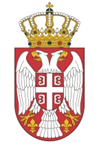 РЕПУБЛИКA СРБИЈAKанцеларија за управљање јавним улагањимакао наручилацобјављује